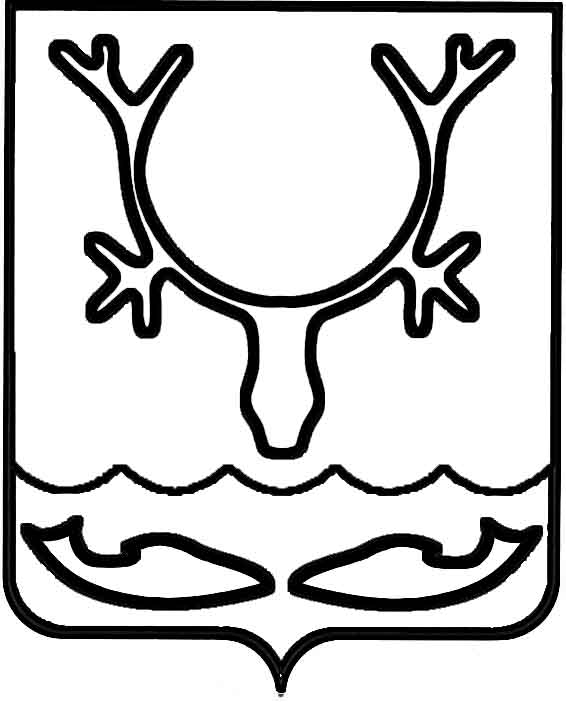 Администрация муниципального образования
"Городской округ "Город Нарьян-Мар"ПОСТАНОВЛЕНИЕ - ПРОЕКТОб утверждении Правил организации услуг сезонной торговли и детских развлекательных аттракционов на территории муниципального образования "Городской округ "Город Нарьян-Мар"Руководствуясь Федеральным законом от 06.10.2003 № 131-ФЗ "Об общих принципах организации местного самоуправления в Российской Федерации", 
Федеральным законом от 28.12.2009 № 381-ФЗ "Об основах государственного регулирования торговой деятельности в Российской Федерации" Администрация муниципального образования "Городской округ "Город Нарьян-Мар"П О С Т А Н О В Л Я Е Т:1. Утвердить Правила организации услуг сезонной торговли и детских развлекательных аттракционов на территории муниципального образования "Городской округ "Город Нарьян-Мар" (Приложение 1).2. Утвердить Перечень мест размещения объектов сезонной торговли (услуг) (Приложение 2).3. Установить периоды осуществления услуг сезонной торговли и детских развлекательных аттракционов на территории муниципального образования "Городской округ "Город Нарьян-Мар":3.1. С 1 ноября по 31 марта – зимний период;3.2. С 10 мая по 30 сентября – летний период.4. Признать утратившими силу:4.1. Постановление администрации МО "Городской округ "Город 
Нарьян-Мар" от 29.04.2014 № 1224 "Об утверждении правил организации услуг сезонной торговли и детских развлекательных аттракционов на территории МО "Городской округ "Город Нарьян-Мар";4.2. Постановление Администрации МО "Городской округ "Город 
Нарьян-Мар" от 20.05.2014 № 1342 "О внесении изменений в постановление Администрации МО "Городской округ "Город Нарьян-Мар" от 29.04.2014 № 1224 "Об утверждении правил организации услуг сезонной торговли и детских развлекательных аттракционов на территории МО "Городской округ "Город Нарьян-Мар";4.3. Постановление Администрации муниципального образования "Городской округ "Город Нарьян-Мар" от 08.07.2015 № 793 "О внесении изменений в постановление Администрации МО "Городской округ "Город Нарьян-Мар" 
от 29.04.2014 № 1224 "Об утверждении правил организации услуг сезонной торговли и детских развлекательных аттракционов на территории МО "Городской округ "Город Нарьян-Мар";4.4. Постановление Администрации МО "Городской округ "Город 
Нарьян-Мар" от 14.08.2015 № 949 "О внесении изменений в Правила организации услуг сезонной торговли и детских развлекательных аттракционов на территории МО "Городской округ "Город Нарьян-Мар";4.5. Постановление Администрации МО "Городской округ "Город Нарьян-Мар" от 30.10.2015 № 1250 "О внесении изменения в постановление Администрации МО "Городской округ "Город Нарьян-Мар" от 29.04.2014 № 1224 "Об утверждении правил организации услуг сезонной торговли и детских развлекательных аттракционов на территории МО "Городской округ "Город Нарьян-Мар";4.6. Постановление Администрации муниципального образования "Городской округ "Город Нарьян-Мар" от 15.07.2019 № 664 "О внесении изменения в постановление Администрации муниципального образования "Городской округ "Город Нарьян-Мар" от 08.07.2015 N 793";4.7. Постановление Администрации муниципального образования "Городской округ "Город Нарьян-Мар" от 13.04.2020 № 279 "О внесении изменений в постановление Администрации муниципального образования "Городской округ "Город Нарьян-Мар" от 29.04.2014 № 1224 "Об утверждении правил организации услуг сезонной торговли и детских развлекательных аттракционов на территории муниципального образования "Городской округ "Город Нарьян-Мар";4.8. Постановление Администрации муниципального образования "Городской округ "Город Нарьян-Мар" от 15.05.2020 № 349 "О внесении изменений в постановление Администрации муниципального образования "Городской округ "Город Нарьян-Мар" от 29.04.2014 № 1224 "Об утверждении правил организации услуг сезонной торговли и детских развлекательных аттракционов на территории муниципального образования "Городской округ "Город Нарьян-Мар";4.9. Постановление Администрации муниципального образования "Городской округ "Город Нарьян-Мар" от 03.08.2021 № 971 "О внесении изменения в постановление Администрации МО "Городской округ "Город Нарьян-Мар" от 08.07.2015 № 793 "О внесении изменений в постановление Администрации МО "Городской округ "Город Нарьян-Мар" от 29.04.2014 № 1224 "Об утверждении правил организации услуг сезонной торговли и детских развлекательных аттракционов на территории МО "Городской округ "Город Нарьян-Мар".5. Настоящее постановление вступает в силу после его официального опубликования и распространяет свое действие на правоотношения, возникшие с 22 июня 2022 года.Приложение 1к постановлению Администрациимуниципального образования"Городской округ "Город Нарьян-Мар"от ________________ № ____Правила организации услуг сезонной торговли 
и детских развлекательных аттракционов на территории 
муниципального образования "Городской округ "Город Нарьян-Мар"I. Общие положения 1. Настоящие Правила организации услуг сезонной торговли и детских развлекательных аттракционов на территории муниципального образования "Городской округ "Город Нарьян-Мар" (далее - Правила) разработаны 
в соответствии с Федеральным законом от 06.10.2003 № 131-ФЗ "Об общих принципах организации местного самоуправления в Российской Федерации", Федеральным законом от 28.12.2009 № 381-ФЗ "Об основах государственного регулирования торговой деятельности в Российской Федерации" в целях обеспечения населения города Нарьян-Мара дополнительными услугами торговли, общественного питания и организации досуга детей на территории муниципального образования "Городской округ "Город Нарьян-Мар".2. Настоящие Правила определяют порядок и основания для размещения объектов сезонной торговли (услуг) на территории муниципального образования "Городской округ "Город Нарьян-Мар".3. Понятия, используемые в настоящих Правилах:3.1. Хозяйствующий субъект - коммерческая организация, некоммерческая организация, осуществляющая деятельность, приносящую ей доход, индивидуальный предприниматель, иное физическое лицо, не зарегистрированное в качестве индивидуального предпринимателя, но осуществляющее профессиональную деятельность, приносящую доход, в соответствии с федеральными законами на основании государственной регистрации и (или) лицензии, а также в силу членства в саморегулируемой организации;3.2. Объект сезонной торговли (услуг) - временное сооружение или конструкция, не связанные прочно с земельным участком вне зависимости от наличия или отсутствия подключения (технологического присоединения) к сетям инженерно-технического обеспечения (палатки, прилавки, холодильные витрины, лотки, торговые автоматы, объекты для организации детских развлекательных аттракционов, а также летние предприятия быстрого обслуживания).3.3. Детские развлекательные аттракционы - нестационарные аттракционы, состоящие из набора изделий промышленного изготовления (быстровозводимые, сборно-разборные конструкции), предназначенных для развлечения детей: электромобили, электрокартинги, гироскутеры, велосипеды, аттракционы-качалки, батуты, веревочные парки, скалодромы, гидроболы, передвижные кинотеатры, настольный теннис.3.4. Летние предприятия быстрого обслуживания (далее - летние 
кафе) - нестационарные объекты общественного питания сезонного функционирования, реализующие узкий ассортимент блюд, изделий, как правило, из полуфабрикатов высокой степени готовности, и обеспечивающие минимальные затраты времени на обслуживание потребителей, напитков несложного изготовления.II. Требования к размещению, организациии эксплуатации объектов сезонной торговли (услуг)4. Установка и эксплуатация объектов сезонной торговли (услуг) осуществляется на основании договора на размещение объекта сезонной торговли (услуг) (далее – Договор) заключенного с Администрацией муниципального образования "Городской округ "Город Нарьян-Мар" (далее – Администрация), по форме согласно Приложению 3 к настоящим Правилам.Установка объектов сезонной торговли (услуг) без заключения Договора 
с Администрацией запрещается.5. Размещение объектов сезонной торговли (услуг) осуществляется 
в соответствии с утвержденным Перечнем мест размещения объектов сезонной торговли (услуг) (далее - Перечень). 6. Лица, осуществляющие несанкционированную торговлю (торговля 
в местах, не предусмотренных Перечнем и (или) без Договора), несут административную ответственность в соответствии с действующим законодательством.7. Размещение объектов сезонной торговли (услуг) должно обеспечивать свободное движение пешеходов и безбарьерную среду жизнедеятельности для инвалидов и иных маломобильных групп населения, беспрепятственный подъезд автотранспорта и спецтранспорта при чрезвычайных ситуациях.Разгрузку товара и оборудования требуется осуществлять без заезда автотранспорта на тротуар.8. При размещении объектов сезонной торговли (услуг) не допускается порча зеленых насаждений, нарушение благоустройства занимаемого земельного участка.В случае повреждения в результате ненадлежащего содержания элементов благоустройства занимаемого земельного участка хозяйствующий субъект обязан восстановить их за свой счет.9. При необходимости подключения объектов сезонной торговли (услуг) 
к источникам энерго- и водоснабжения хозяйствующий субъект самостоятельно 
и за свой счет осуществляет соответствующие мероприятия в соответствии 
с законодательством по подключению к потреблению электрической энергии 
и водоснабжения (проведения проводки, установка приборов учета, заключения договоров энергоснабжения, водоснабжения и т.д.).10. Хозяйствующие субъекты обязаны обеспечить соблюдение требований:10.1. Законодательства Российской Федерации о защите прав потребителей, обеспечения санитарных норм и правил по реализации товаров (услуг), и условия хранения продукции, санитарно-эпидемиологического благополучия населения, пожарной безопасности, охраны окружающей среды, 
об охранных зонах объектов электросетевого хозяйства, правил охраны линий 
и сооружений связи, нормы охраны труда и иных правил, нормативов, установленных законодательством Российской Федерации, Ненецкого автономного округа и правовыми актами муниципального образования "Городской округ "Город Нарьян-Мар";10.2. Правил и норм по благоустройству территории и содержанию объектов, расположенных на территории МО "Городской округ "Город Нарьян-Мар", утвержденных решением Совета городского округа "Город Нарьян-Мар" от 01.06.2015 № 109-р;10.3. Санитарных норм допустимой громкости звучания звукопроизводящих и звукоусилительных устройств, а также не должны ухудшать условия проживания и отдыха населения жилых массивов, представлять угрозу жизни и здоровья граждан;10.4. Охраны жизни, здоровья, безопасности детей в период пребывания на детских развлекательных аттракционах с использованием специализированного оборудования.10.5. Чистоты и порядка на объекте сезонной торговли (услуг) 
и прилегающей к нему территории.Ответственность за организацию и производство работ по уборке территории объектов сезонной торговли (услуг), а также не менее 5-метровой зоны от границ места, на котором располагается такой объект, возлагается 
на хозяйствующий субъект.10.6. Иных требований, установленных законодательством Российской Федерации, Ненецкого автономного округа и правовыми актами муниципального образования "Городской округ "Город Нарьян-Мар".11. Требования, предъявляемые к работе летних кафе:11.1. Наличие отдельного источника электроснабжения либо подключения к городской электрической сети;11.2. Наличие умывальников, биотуалетов для посетителей и персонала;11.3. Применение посуды одноразового использования;11.4. Наличие емкости для сбора мусора и пищевых отходов;11.5. Обеспечение торгово-технологическим оборудованием и инвентарем, в том числе специализированным;11.6. Обеспеченность холодильным оборудованием (при необходимости соблюдения соответствующего температурного режима хранения продуктов питания);11.7. Наличие весоизмерительного оборудования, проверенного 
в установленном порядке (при необходимости);11.8. Соблюдение норм и правил, установленных санитарно-ветеринарным законодательством Российской Федерации для объектов общественного питания;11.9. Применение типов летней мебели, обеспечивающих комфортное размещение посетителей (в т.ч. индивидуальных стульев или кресел).12. В дни проведения публичных и массовых мероприятий хозяйствующие субъекты обязаны освободить места, предоставленные им под размещение объектов сезонной торговли (услуг).Администрация не позднее 3 (трех) дней до начала мероприятия извещает (посредством направления уведомления на адрес, указанный в Договоре, или телефонограммы, или по электронной почте) хозяйствующие субъекты о необходимости освобождения занимаемых мест, предоставленных для осуществления сезонной торговли (услуг) на срок проведения мероприятий.III. Порядок заключения Договора13. Для заключения Договора хозяйствующие субъекты представляют 
в Администрацию следующие документы:13.1 Заявление по форме согласно Приложению 1,2 к настоящим Правилам; 13.2. Фотографию объекта сезонной торговли (услуги), обеспечивающую полное представление об объекте;13.3. Копию паспорта: вторая, третья страницы, место жительства - для индивидуальных предпринимателей, физических лиц или копию учредительных документов (устав) – для юридических лиц;14. Заявление рассматривается уполномоченным структурным подразделением Администрации муниципального образования "Городской округ "Город Нарьян-Мар" - управлением экономического и инвестиционного развития Администрации муниципального образования "Городской округ "Город Нарьян-Мар" (далее - Управление). Срок рассмотрения заявления составляет не более 5 рабочих дней с даты поступления заявления с полным перечнем документов, определенных в пункте 13 настоящих Правил.15. В случае поступления двух или более заявок от хозяйствующих субъектов, претендующих на размещение объекта сезонной торговли на одно и то же место, заявки подлежат рассмотрению в порядке очередности их поступления.16. Подготовку проекта Договора на размещение объекта сезонной торговли (услуг) осуществляет Управление.17. Хозяйствующему субъекту отказывается в заключении Договора в случае, если:17.1. Представлен не полный пакет документов, указанных в пункте 13 настоящих Правил;17.2. Имеется информация соответствующих контролирующих органов 
о неоднократных (два и более раза) нарушениях действующих правовых актов, допущенных хозяйствующими субъектами за прошедший период (сезон);17.3. По состоянию на дату поступления в адрес Администрации заявления свободные места, предназначенные для предоставления под сезонную торговлю (услуги), отсутствуют;17.4. Лицо, подающее документы, не относится к числу заявителей, 
установленных подпунктом 3.1 пункта 3 настоящих Правил;17.5. Представлены недостоверные сведения о хозяйствующем субъекте.При отказе в заключении Договора Администрация в течении 5 (пяти) рабочих дней, после рассмотрения заявления, направляет заявителю соответствующее письменное уведомление с указанием его причин. В случае устранения заявителем причины отказа он может повторно обратиться 
в Администрацию с заявлением о заключении Договора.IV. Ответственность за нарушение настоящих Правил18. За нарушение настоящих Правил хозяйствующие субъекты несут ответственность в соответствии с законодательством Российской Федерации, Ненецкого автономного округа и правовыми актами муниципального образования "Городской округ "Город Нарьян-Мар".19. Контроль за соблюдением настоящих Правил хозяйствующими субъектами осуществляет отдел муниципального контроля Администрации муниципального образования "Городской округ "Город Нарьян-Мар".В случае неоднократного (два и более раза) нарушения настоящих Правил, установленных пунктом 10 настоящих Правил хозяйствующими субъектами в текущем периоде Администрация имеет право расторгнуть Договор в одностороннем порядке.Приложение 1к Правилам организации услугсезонной торговли и детскихразвлекательных аттракционовна территории муниципального образования "Городской округ "Город Нарьян-Мар"Главе города Нарьян-Мараот ____________________________________________(наименование хозяйствующего субъекта)ИНН __________________________________________ОГРН _________________________________________номер телефона_____________________________адрес__________________________________________ЗаявлениеПрошу заключить договор на размещение объекта сезонной торговли (услуг):_______________________________________________________________
                    (специализация объекта сезонной торговли (услуги), вид продукции (услуги))_____________________________________________________________________(адрес (местоположение) размещения объекта сезонной торговли (услуги), период размещения)Приложение:1. Фотография объекта сезонной торговли (услуги), обеспечивающая полное представление об объекте;2. Копия паспорта: вторая, третья страницы, место жительства - для индивидуальных предпринимателей, физических лиц или копию учредительных документов (устав) – для юридических лиц;3……______________/__________________________               "____" ______________ г.         (подпись)                            (расшифровка подписи)Приложение 2к Правилам организации услугсезонной торговли и детскихразвлекательных аттракционовна территории муниципального образования "Городской округ "Город Нарьян-Мар"Я, ___________________________________________________________________(фамилия, имя, отчество (при наличии))паспорт: __________________________________________________________________________________________________________________________________(серия, номер, дата выдачи документа, наименование выдавшего органа,реквизиты иного документа, подтверждающего полномочия представителя)проживающий(ая) по адресу: _________________________________________________________________________________________________________________настоящим свободно, своей волей и в своем интересе даю согласие Администрации муниципального образования "Городской округ "Город Нарьян-Мар", юридический адрес: 166000, Ненецкий автономный округ, г. Нарьян-Мар, ул. им. В.И. Ленина, д. 12, на обработку своих персональных данных (сбор, систематизацию, накопление, хранение, уточнение, использование, блокирование, уничтожение), содержащихся в документах, представленных в целях заключения договора на размещение объекта сезонной торговли (услуг).Перечень персональных данных, на обработку которых дается согласие, включает в себя любую информацию, представляемую в заявлении и в других представляемых документах в указанных выше целях.Я ознакомлен(а) с тем, что:Согласие на обработку персональных данных действует с даты подписания настоящего согласия до момента достижения цели обработки персональных данных или его отзыва.Согласие на обработку персональных данных может быть отозвано на основании письменного заявления в произвольной форме. В случае отзыва согласия на обработку персональных данных оператор вправе продолжить обработку персональных данных без согласия при наличии оснований, указанных в пунктах 2 - 11 части 1 статьи 6, части 2 статьи 10 и части 2 статьи 11 Федерального закона от 27.07.2006 № 152-ФЗ "О персональных данных______________/__________________________               "____" ______________ г.         (подпись)                            (расшифровка подписи)Приложение 3к Правилам организации услугсезонной торговли и детскихразвлекательных аттракционовна территории муниципального образования "Городской округ "Город Нарьян-Мар"Договорна размещение объекта сезонной торговли (услуг)г. Нарьян-Мар                                                                      "____"___________20__ г.Администрация муниципального образования "Городской округ "Город Нарьян-Мар", именуемая в дальнейшем "Администрация", в лице _____________________________________________________________________(должность, Ф.И.О)действующего на основании ____________________________________________,                                                                                                           (наименование правового акта) с одной стороны, и ____________________________________________________                              (наименование хозяйствующего субъекта)в лице _______________________________________________________________,(должность, Ф.И.О.)действующего на основании ____________________________________________, именуемый (-ое) в дальнейшем "Хозяйствующий субъект", с другой стороны, 
а вместе именуемые "Стороны", заключили настоящий Договор на размещение объекта сезонной торговли (услуг) (далее – Договор) на территории муниципального образования "Городской округ "Город Нарьян-Мар"I. Предмет Договора1. Администрация предоставляет Хозяйствующему субъекту право на размещение объекта сезонной торговли (услуг): ____________________________                                                                                                                       (специализация объекта сезонной торговли (услуги))____________________________________________________________(далее – Объект), по адресу ____________________________________________________________,(адрес (местоположение) размещения объекта сезонной торговли (услуги))площадь места под размещение объекта составляет _____________ кв.м., согласно схеме размещения объектов сезонной торговли на кадастровом плане 
в соответствии с Приложением 1 к настоящему Договору, являющемся неотъемлемой частью настоящего Договора. Хозяйствующий субъект обязуется разместить и обеспечить в течение всего срока действия настоящего Договора функционирование Объекта 
на условиях и в порядке, предусмотренных настоящим Договором, а также законодательством Российской Федерации, Ненецкого автономного округа 
и правовыми актами муниципального образования "Городской округ "Город Нарьян-Мар".2. Период размещения Объекта устанавливается с _________ по_________.II. Права и обязанности Сторон3. Хозяйствующий субъект имеет право:3.1. Разместить Объект в соответствии с местоположением, установленным пунктом 1 настоящего Договора;3.2. Осуществлять сезонную торговлю (услуги) в соответствии 
с требованиями действующего законодательства Российской Федерации. 4. Хозяйствующий субъект обязан:4.1. Обеспечить соблюдение требований:4.1.1. Законодательства Российской Федерации о защите прав потребителей, обеспечения санитарных норм и правил по реализации товаров (услуг), и условия хранения продукции, санитарно-эпидемиологического благополучия населения, пожарной безопасности, охраны окружающей среды, 
об охранных зонах объектов электросетевого хозяйства, правил охраны линий 
и сооружений связи, нормы охраны труда и иных правил, нормативов, установленных законодательством Российской Федерации, Ненецкого автономного округа и правовыми актами муниципального образования "Городской округ "Город Нарьян-Мар";4.1.2. Правил и норм по благоустройству территории и содержанию объектов, расположенных на территории МО "Городской округ "Город 
Нарьян-Мар", утвержденных решением Совета городского округа "Город 
Нарьян-Мар" от 01.06.2015 № 109-р;4.1.3. Санитарных норм допустимой громкости звучания звукопроизводящих и звукоусилительных устройств, а также не могут ухудшать условия проживания и отдыха населения жилых массивов, представлять угрозу жизни и здоровья граждан;4.1.4. Охраны жизни, здоровья, безопасности детей в период пребывания на детских развлекательных аттракционах с использованием специализированного оборудования.4.1.5. Иных требований, установленных законодательством Российской Федерации, Ненецкого автономного округа и правовыми актами муниципального образования "Городской округ "Город Нарьян-Мар".4.2. Сохранять установленную специализацию и местоположение Объекта в течение установленного периода размещения Объекта;4.3. Обеспечить функционирование Объекта в соответствии с требованиями настоящего Договора, действовать от своего имени и на свой риск;4.4. Хозяйствующий субъект обязан ежедневно в конце рабочего дня демонтировать Объект (за исключением летних кафе), производить уборку территории, прилегающей к Объекту, в соответствии с правилами и нормами по благоустройству территории и содержанию объектов, расположенных 
на территории муниципального образования "Городской округ "Город Нарьян-Мар", утвержденными решением Совета городского округа "Город Нарьян-Мар" от 01.06.2015 № 109-р.Летние кафе подлежат обязательному полному демонтажу в 3 (трех) дневный срок после окончания периода сезонной торговли. Место размещения летнего кафе должно быть приведено в надлежащее санитарное состояние;4.5. Не нарушать права и законные интересы населения при размещении объекта сезонной торговли (услуг);4.6. Не допускать передачу прав по настоящему Договору третьим лицам;4.7. Освобождать место под размещением Объекта по требованию Администрации для проведения публичных и массовых мероприятий;4.8. Содержать в чистоте предоставленное место и территорию 
по периметру не менее 5 метров от границ места, на котором расположен Объект;4.9. Осуществлять торговую деятельность в соответствии с требованиями постановления губернатора Ненецкого автономного округа от 28.10.2021 
№ 81-пг "О режиме повышенной готовности";4.10. Размещать Объект в пределах границ земельного участка, предназначенного для размещения Объектов, указанного в пункте 1 настоящего Договора;4.11. Не допускать действий, приводящих к повреждению (нарушению покрытия поверхности) места, предоставленного под размещение Объектов. 
В случае нарушения данного условия Хозяйствующий субъект обязан немедленно письменно известить Администрацию и восстановить место, предоставленное под размещение Объектов;4.12. Обеспечить Администрации свободный доступ на место размещения Объектов для его осмотра и проверки соблюдения условий настоящего Договора;4.13. При необходимости подключения объектов сезонной торговли (услуг) к источникам энерго- и водоснабжения хозяйствующий субъект самостоятельно и за свой счет осуществляет соответствующие мероприятия в соответствии 
с законодательством по подключению к потреблению электрической энергии 
и водоснабжения (проведения проводки, установка приборов учета, заключения договоров энергоснабжения, водоснабжения и т.д.);5. Администрация имеет право:5.1. Требовать, в одностороннем порядке расторжения Договора в случае, если Хозяйствующий субъект систематически (неоднократно) нарушает требования, установленные пунктом 4 настоящего Договора;5.2. В дни проведения публичных и массовых мероприятий уведомлять 
в трехдневный срок до начала мероприятия о необходимости освободить место под размещением объекта сезонной торговли (услуг) на срок проведения мероприятий.6. Администрация обязана:6.1. Предоставить Хозяйствующему субъекту право на размещение Объекта в соответствии с условиями настоящего Договора;6.2. Предоставить Хозяйствующему субъекту иное место для размещения Объекта в случае изменения градостроительной ситуации в соответствии 
с условиями настоящего Договора.III. Срок действия Договора7. Настоящий Договор действует с момента его подписания сторонами 
и до окончания периода размещения Объекта, устанавливаемого в соответствии 
с пунктом 2 настоящего Договора.IV. Ответственность сторон8. В случае неисполнения или ненадлежащего исполнения обязательств 
по настоящему Договору Стороны несут ответственность в соответствии 
с законодательством Российской Федерации.V. Изменение и прекращение Договора9. По соглашению Сторон настоящий Договор может быть изменен. 10. Внесение изменений в настоящий Договор осуществляется путем заключения дополнительного соглашения, подписываемого сторонами.11. Настоящий Договор расторгается в случаях:11.1. Нарушений правил и норм по благоустройству территории 
и содержанию объектов, расположенных на территории МО "Городской округ "Город Нарьян-Мар", утвержденных решением Совета городского округа "Город Нарьян-Мар" от 01.06.2015 № 109-р;11.2. Прекращения осуществления деятельности Хозяйствующим субъектом по его инициативе;11.3. Ликвидации юридического лица, являющегося Хозяйствующим субъектом, в соответствии с законодательством Российской Федерации;11.4. Прекращения деятельности физического лица, являющегося Хозяйствующим субъектом, в качестве индивидуального предпринимателя;11.5. Систематических (неоднократных) нарушений обязанностей Хозяйствующим субъектом, установленных пунктом 4 настоящего Договора, Договор может быть расторгнут в одностороннем порядке; 11.6. По решению суда;11.7. По соглашению сторон Договора.VI. Заключительные положения12. Любые споры, возникающие из настоящего Договора или в связи с ним, разрешаются Сторонами путем ведения переговоров, а в случае не достижения согласия передаются на рассмотрение Арбитражного суда Архангельской области по месту нахождения постоянного судебного присутствия в городе Нарьян-Маре Ненецкого автономного округа в установленном порядке.13. Настоящий Договор составлен в 2-х экземплярах, имеющих одинаковую юридическую силу, по одному для каждой из Сторон, один из которых хранится в Администрации не менее 3 лет с момента его подписания Сторонами.VII. Реквизиты и подписи СторонПриложение 1к договору на размещениеобъектов сезонной торговли (услуг)от "     " _________ 20__ г. №__Схема расположения объекта сезонной торговли (услуг) на кадастровом планеПриложение 2к постановлению Администрациимуниципального образования"Городской округ "Город Нарьян-Мар"от ________________ № ____Переченьмест размещения объектов сезонной торговли (услуг)№Глава города Нарьян-Мара О.О. БелакХозяйствующий субъект_______________________________(наименование хозяйствующего субъекта)ИНН ___________________________ОГРН __________________________Почтовый адрес: ________________Телефон __________________________________________________________(подпись)            (расшифровка подписи)м.п - при наличииАдминистрация_______________________________(наименование Администрации)ИНН/КПП _______________________ОГРН __________________________Почтовый адрес: _________________Телефон __________________________________________________________(подпись)            (расшифровка подписи)м.п№ п/пАдрес (местоположение)размещения объекта сезонной торговли (услуги)Специализация объекта сезонной торговли (услуги) Вид продукции (услуги)Период размещения1ул. Смидовича, 
в районе дома № 21 АДетские развлекательные аттракционы Скалодромы, веревочные парки и т.п.зимний2ул. Рыбников, в районе общественной территорииДетские развлекательные аттракционы Скалодромы, веревочные парки и т.п.зимний3Пешеходная часть 
ул. СмидовичаПалатки, прилавки, холодильные витрины, лотки, торговые автоматыСладкая вата, попкорн, мороженое, напитки и т.п.летний4Площадь им. В.И. ЛенинаДетские развлекательные аттракционы Электромобили, электрокартинги, гироскутеры, велосипеды, аттракционы-качалки, настольный теннислетний5Площадь Марад сейДетские развлекательные аттракционы Электромобили, электрокартинги, гироскутеры, велосипеды, качели, карусели, батуты (не более 5 м x 5 м), настольный теннислетний6У морского речного вокзала, ул. ПортоваяЛетнее предприятие быстрого обслуживания (летнее кафе)Общественное питаниелетний7ул. Авиаторов, 
в районе дома № 22Палатки, прилавки, холодильные витрины, лотки, торговые автоматыСладкая вата, попкорн, мороженое, напитки и т.п.летний8ул. Рыбников, в районеобщественной территорииДетские развлекательные аттракционы Электромобили, электрокартинги, гироскутеры, велосипеды, качели, карусели, батуты (не более 5 м x 5 м), настольный теннислетний9ул. Смидовича, 
в районе дома № 21АДетские развлекательные аттракционы Батуты (не более 5 м x 5 м), веревочные парки, скалодромы, передвижные кинотеатры, настольный теннис и т.п.летний